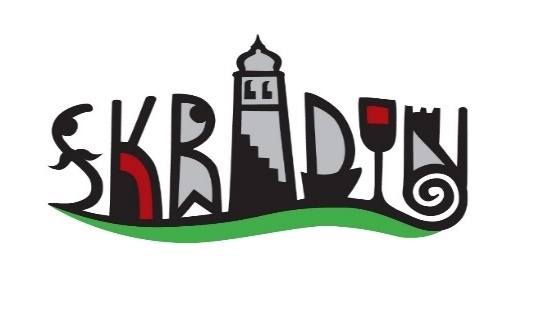 TURISTIČKA ZAJEDNICA GRADA SKRADINAIzvješće o radu direktora i turističkog ureda Turističke zajednice Grada Skradina u 2022. godini_____________________________________________________Skradin, 2. ožujka 2023. godineSukladno članku 23., st. 14. i članku 42. st.8 Statuta TZG Skradina ( Službeni Vjesnik 12/20), podnosim Turističkom vijeću TZG Skradin Izvješće o radu direktora turističke zajednice za 2022. godinuIZVJEŠĆE O RADU DIREKTORA TURISTIČKE ZAJEDNICE GRADA Skradina za 2022. godinuU 2022. godini proveden je Natječaj za izbor direktora TZG Skradin u skladu sa Zakonom o turističkim zajednicama i promicanju hrvatskog turizma. Novoizabrana direktorica Bernarda Marasović je preuzela dužnost 30.06.2022. Obavljala je sve aktivnosti vezane uz izvršenje zadaća planiranih Programom rada i financijskim planom Turističke zajednice Grada Skradina te provodila odluke Turističkog vijeća donesenim na sjednicama Turističkog vijeća zajedno s prethodnim direktorom Damirom Nakićem.Direktorica TZG Skradina je sudjelovala u realizaciji svih planiranih poslova, koje je isplanirao njen prethodnik. Zajedno su proveli program koje je već prethodno bio isplaniran za Skradinsko kulturno ljeto.Aktivno je sudjelovala na svim seminarima, edukativnim radionicama vezanih za rad turističkih zajednica (Ruralna konferencija, Radionica za nerazvijene turističke zajednice, Dani turizma).Aktivno je sudjelovala na svim koordinacijama direktora turističkih zajednica Županije.Zajedno s kolegicama iz TZG Drniš, TZG Knin, TZ Bilice su se provodili sastanci u vezi zajedničkog udruživanja i povlačenja sredstava iz Fonda za nerazvijene.Direktorica TZG Skradin zajedno s Gradom je potaknula lokalnu zajednicu na organiziranje  ˝Adventa pod murvom˝. Tijekom 12-og mjeseca zajedno s knjižnicom ˝Ivan Pridojević ˝smo organizirali tjedne radionice za naše najmlađe. Uredili smo prostor na košarkaškom igralištu gdje se odražavao zabavno- glazbeni program za djecu i odrasle. Zajedničkim angažmanom je došlo do uspješne realizacije ovog projekta koji je bio humanitarnog karaktera. Skupilo se 17.765,40 kuna i 207,70 eura za kupnju lektira Osnovne škole Skradin.Direktorica TZG Skradin je sudjelovala u nizu poslovnih sastanaka sa sudionicima turističke ponude u gradu Skradinu, kao što su ugostitelji, hotelijeri, civilne udruge i druge interesne skupine.U 2022 . godini zaključno s 31. prosincem na području TZ Grada Skradina boravilo je ukupno 19.857 domaćih i stranih turista koji su ostvarili 52.893  noćenja što je 100 posto više u odnosu na 2019. Što se tiče nautike imali smo 3.191 dolazak i 19.845 noćenja, što je 328 % više u usporedbi na 2019. godinu. Najviše turista je bilo iz Njemačke, Hrvatske, Nizozemske, Francuske i Srbije. Prosječno trajanje boravka gosta bilo je 2,6 , smatramo da smo već ostvarili neke preduvjete za povećanjem boravka turista i nadamo se da ćemo i ubuduće nastaviti uzlaznom putanjom.Direktorica TZG SkradinBernarda Marasović